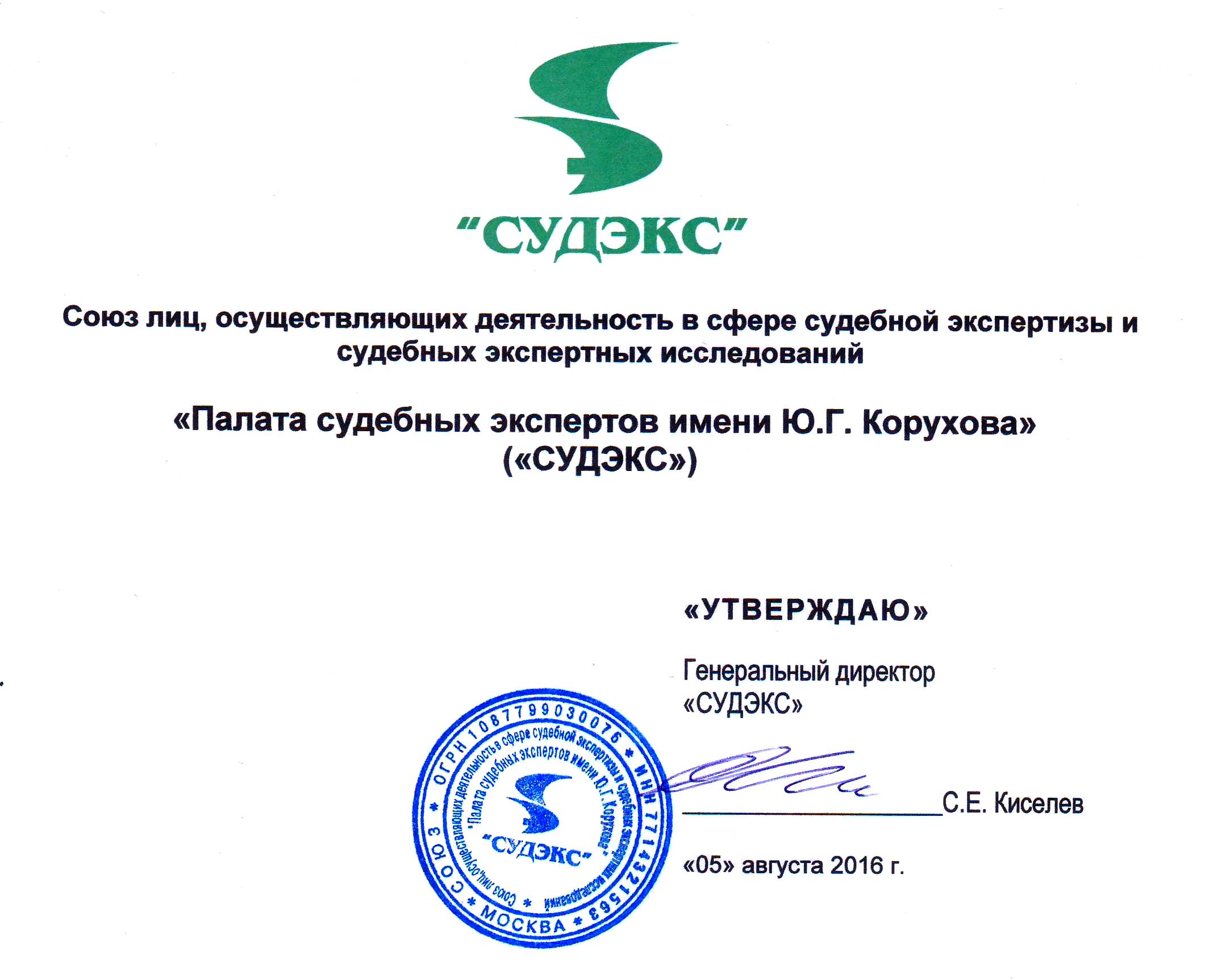 ПОЛОЖЕНИЕ о системе внутреннего мониторинга и внутреннего контроля качества образовательной деятельности структурного образовательного подразделения –институт повышения квалификации Союза лиц, осуществляющих деятельность в сфере судебной экспертизы и судебных экспертных исследований «Палата судебных экспертов имени Ю.Г. Корухова»г. Москва 2016Содержание1. Общие положения	32. Основные элементы внутреннего контроля	33. Организационные виды, методы и принципы проведения внутреннего контроля	54. Заключительные положения	61. Общие положенияПоложение о системе внутреннего мониторинга качества образовательного процесса (далее – Положение) разработано в соответствии с Федеральным законом Российской Федерации от 29 декабря 2012 г. № 273-ФЗ «Об образовании в Российской Федерации» и Устава Союза лиц, осуществляющих деятельность в сфере судебной экспертизы и судебных экспертных исследований «Палата судебных экспертов имени Ю.Г. Корухова» («СУДЭКС»).Положение регламентирует системувнутреннего мониторинга и внутреннего контроля качества образовательной деятельности организации, осуществляющей обучение: структурное образовательное подразделение –институт повышения квалификации Союза лиц, осуществляющих деятельность в сфере судебной экспертизы и судебных экспертных исследований «Палата судебных экспертов имени Ю.Г. Корухова» («СУДЭКС»). (далее – ИПК), как источника информации и диагностики состояния образовательного процесса, эффективности функционирования всех видов деятельностиИПК.Функция внутреннего контроля - получение и анализ информации о ходе и результатах учебного процесса с целью принятия на этой основе управленческого решения.Цели внутреннего контроля:соблюдение законодательства Российской Федерации в области образования;реализация принципов государственной политики в области образования;исполнение нормативных правовых актов, регламентирующих образовательную деятельность ИПК;защита прав и свобод участников образовательного процесса;соблюдение конституционного права граждан на образование;повышение эффективности результатов образовательного процесса;анализ и прогнозирование тенденций развития образовательного процесса.2. Основные элементы внутреннего контроляЭлементами внутреннего контроля качества являются:состояние учебной работы;состояние методической работы;состояние внутреннего порядка, трудовой и учебной дисциплины;состояние профессиональной подготовленности руководящего и преподавательского состава, их квалификации;состояние кадровой работы;состояние учебно-материальной базы;состояние финансовой, хозяйственной дисциплины.Предметом контроля являются:Слушатели и образовательный процесс дополнительного профессионального образования:уровень успеваемости слушателей;уровень качества знаний;уровень степени усвоения дополнительных профессиональных программ;уровень формирования универсальных учебных действий:уровень личностного развития слушателей;посещение слушателями занятий;степень удовлетворенности слушателей образовательным процессом;анализ текущего, промежуточного и итогового контроля за уровнем учебных достижений слушателей;выполнение нормативных требований к организации образовательного процесса.Педагогические работники:уровень профессиональной компетентности;качество и результативность педагогической работы;анализ педагогических затруднений и решение проблем;самообразовательная деятельность.Оснащенность помещений для обучения:водоснабжение (холодное/горячее);канализация (система, туалеты);пожарная безопасность (аварийные выходы, средства пожаротушения, подъездные пути к зданию, безопасность электропроводки, сигнализация, система оповещения, охрана, видеонаблюдение);ремонт (косметический, капитальный).Учебно-методическое обеспечение образовательного процесса:комплектность оснащения учебного процесса;методические материалы и учебные пособия, предусмотренные учебными планами дополнительных профессиональных программ.Материально-техническое оснащение учебного процессаподключение к сети Internet;оборудование учебных аудиторий проектором.Внутренний контроль направлен на управление образовательным процессом в части выполнения требований:- Федерального закона Российской Федерации от 31.05.2001 г. № 73-ФЗ «О государственной судебно-экспертной деятельности в Российской Федерации»;- Федерального закона Российской Федерации от 29.12.2012 г. № 273-ФЗ «Об образовании в Российской Федерации»;- Федерального закона от 07.02.1992 № 2300-1«О защите прав потребителей» (действующая редакцияот 13.07.2015);- приказа Министерства образования и науки Российской Федерации (Минобрнауки России) от 01.07.2013 № 499 «Об утверждении Порядка организации и осуществления образовательной деятельности по дополнительным профессиональным программам»;- приказа Федеральной службы по надзору в сфере образования и науки от 29.05.2014 № 785;-Устава «СУДЭКС», правил внутреннего трудового и учебного распорядка и иных локальных актов «СУДЭКС».Внутренний контроль направлен на управление образовательным процессом в части:реализациидополнительных профессиональных программ, соблюдения утвержденных учебных программ, планов, графиков;ведения документации (соблюдение календарно-тематических и учебных планов, ведение и заполнение журналов учебных занятий и т.д.);определения уровня знаний, умений и навыков слушателей, качества усвоения дополнительных профессиональных программ;соблюдения порядка проведения контроля знаний и успеваемости слушателей;использования учебно-методического обеспечения и учебных пособий в образовательном процессе;охраны жизни и здоровья участников образовательного процесса.3. Организационные виды, методы и принципы проведения внутреннего контроляКонтроль может осуществляться в виде плановых и оперативных проверок, регулярного мониторинга.Внутренний контроль осуществляется посредством следующих методов:изучение документации;наблюдение за организацией образовательного процесса;опрос участников образовательного процесса;беседа;изучение и оценка образовательного процесса и подготовки слушателей по всем дополнительным профессиональным программ и формам обучения по результатам текущего, промежуточного и итогового контроля знаний, умений и навыков слушателей, которые реализуются соответствующими положениями об организации учебного процесса.Основанием для проведения внутреннего контроля выступают:проверка состояния дел для подготовки управленческих решений;необходимость получения объективной информации о реальном состоянии дел в ИПК;обращение физических лиц по поводу нарушений в работе ИПК;предписания органов исполнительной власти, осуществляющих функции по выработке государственной политики в образовательной сфере и по государственному контролю и надзору в сфере образования.Внутренний контроль осуществляют работники СУДЭКС, уполномоченные на проведение контрольных функций соответствующим распоряжением Генерального директора. В качестве экспертов к участию в контроле могут привлекаться сторонние (компетентные) организации и отдельные специалисты.Генеральный директор издает приказ о сроках и целях предстоящей проверки.Результаты системы оценки качества образования способствуют:принятию обоснованных управленческих решений по повышению качества образования;повышению уровня информированности слушателей - потребителей образовательных услуг для принятия жизненно важных решений (по продолжению образования);обеспечению объективности испытаний текущего, промежуточного и итогового контроля знаний слушателей.Результаты проверок учитываются при проведении аттестации педагогических работников на соответствие занимаемой должности.Генеральный директор СУДЭКСпо результатам внутреннего контроля принимает решения:об издании соответствующего приказа;об обсуждении итоговых материалов контроля коллегиальным органом;о проведении повторного контроля с привлечением определенных экспертов;о привлечении к дисциплинарной ответственности работников;о поощрении работников.Придание гласности и открытости результатам оценки качества образования осуществляется путем:предоставления информации основным потребителям результатов системы оценки качества образования;размещением аналитических материалов, результатов оценки качества образования на официальном сайтеСУДЭКСhttp://www.sudex.ru/.4. Заключительные положенияНастоящее Положение, а также все изменения и дополнения к нему принимаются и утверждаются Генеральным директором СУДЭКС и действуют до замены их новым.Вопросы, не нашедшие своего отражения в настоящем Положении, регламентируются другими локальными нормативными актами и решаются руководством СУДЭКС индивидуально в каждом конкретном случае.